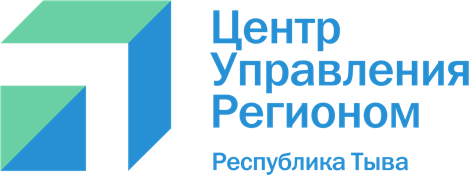 Главе Республики Тыва В.Т. ХовалыгуУважаемый Владислав Товарищтайович!Центр управления регионом Республики Тыва сообщает, что на прямой эфир с Главой Республики Тыва, состоявшийся 6 сентября 2023 года по всем каналам коммуникации поступило 318 сообщений, из них:- до начала прямого эфира – 132 (тг-канал-18, вайбер-76, Вконтакте-9, ПОС-29);- в ходе прямого эфира – 186.Вопросы и сообщения, поступившие через социальную сеть Вконтакте и зарегистрированные информационной системой «Инцидент Менеджмент» органами исполнительной власти и органами местного самоуправления отработаны. На платформу обратной связи портала Госуслуг (далее – ПОС) поступило 29 сообщений со сроками исполнения, не превышающими 10 дней (по состоянию на 08.09.2023г. отработано 5 из 29).Подготовлен проект постановления «Об утверждении мероприятий по рассмотрению обращений граждан, поступивших в ходе прямого эфира с Главой Республики Тыва, состоявшегося 6 сентября 2023г.», состоящий из 69 мероприятий с определением ответственных исполнителей и сроков их выполнения.Актуальные темы обращений представлены следующим:земельные участки;льготная ипотека;жилищные вопросы;рост цен на ГСМ;уголь;дороги и мосты; вопросы электроснабжения;поддержка сельхозпроизводителей;образование. Следует отметить, что в отличие от предыдущих прямых эфиров с Главой РТ Ховалыг В.Т. чаще всего поднимался вопрос бесплатного выделения земельных участков гражданам, имеющим право на данную меру поддержки: многодетным семьям, семьям с детьми-инвалидами, матерям-героиням, ветеранам боевых действий, участникам специальной военной операции. Тональность обращений преимущественно негативная. При этом граждане писали не только о проблемах с реализацией права, но и ограниченности доступной информации по теме.В свете освещения льготной ипотеки поступило множество вопросов о возможности снижения процентной ставки по ипотеке для лиц, оформивших ипотечные кредиты на новостройкиНе потеряли актуальность жилищные вопросы. Поднимались вопросы дороговизны жилья, проблем с постановкой на учет в качестве нуждающихся в улучшении жилищных условий, низких темпов строительства жилья для детей-сирот, введения возможности расширения видов использования жилищных сертификатов лицами из числа детей-сирот.Часто поднимался вопрос резко возросших цен на ГСМ. В этой связи жители республики обращались к Главе Тувы о возможности ценового регулирования и решения проблемы на федеральном уровне.В связи с предстоящим отопительным сезоном для граждан республики стал особо востребован вопрос угля. В сообщениях наблюдалась настороженность по отношению вновь вводимой ГИС «Угольная продукция», отмечались возможные риски при реализации ГИС. Зафиксированы сообщения о проблемах с регистрацией в системе. Жителей интересовал также вопрос газификации, субсидирования расходов при использовании альтернативных источников теплоснабжения (электричества).Сохранилась актуальность темы дорог и дорожной инфраструктуры. Чаще всего упоминалось ненормативное состояние и необходимость асфальтирования или ремонта автодорог на участках: до Вавилинского затона, на территории правобережного СНТ, ул. Красноармейская г. Кызыла, сообщения от районного центра и до сел:-Ак-Чыраа, Чаа-Суур, Дус-Даг Овюрского;-Кызыл-Хая Монгун-Тайгинского;-Владимировка Тандинского;-Баян-Кол Кызылского;Эйлиг-Хем Улуг-Хемского;Бай-Тал Бай-Тайгинского;-Бажын-Алаак, Шеми Дзун-Хемчикского кожуунов.Поступили предложения об устройстве на магистральных улицах г. Кызыла Магистральная и Шахтерская надземных или подземных пешеходных переходов.Зафиксированы запросы о ремонте мостов в селах Владимировка Тандинского и на участке между Сарыг-Сеп-Балгазын Каа-Хемского кожуунов. Многих жителей интересовала причина существенной разницы тарифов за электроснабжение между Тувой и отдельными регионами СФО (Республика Хакасия, Иркутская область) и возможность их снижения для жителей республики. Остаются актуальными запросы о проблемах электроснабжения СНТ «Дар», и ряда территорий Вавилинского затона. В отличие от прошлых прямых эфиров, последний показал важность для сельских жителей вопроса государственной поддержки сельхозпроизводителей. Поднимались вопросы субсидирования затрат на установку трансформаторов, оросительной системы, покупку солнечных батарей и др. По теме образования актуальными были вопросы: -нехватка учебников в школах г. Кызыла, -неразвитость системы дополнительного образования для детей (кружки и секции, детские центры и др.)-низкий размер оплаты труда педагогических работников.Примечательно, что по категории социальной защиты вопросов и обращений по детским выплатам не зафиксировано. Поступили вопросы обеспечения доступной среды для инвалидов, о создании центров реабилитации жертв домашнего насилия, частных домов-интернатов для пожилых и др.Существенно меньше поступило вопросов по теме здравоохранения. Зафиксированы жалобы на сложности с записью в стоматологические поликлиники. По вопросам СВО зарегистрировано 15 обращений. Чаще всего поднимались вопросы бесплатного обеспечения земельных участков-6, социальных выплат-2, проблем с получением удостоверения ветерана боевых действий-2. Остальные сообщения содержали просьбы о содействии в поиске пропавшего без вести, о содействии в переводе в 55-ую бригаду, в решении вопроса о продолжении военной службы в сроки, установленные контрактом от рядового, подлежащего комиссии по состоянию здоровья, в установлении причин привлечения к работам на территории СВО солдатов-срочников, один из которых получил ранение, перевода ребенка в детский сад, близлежащий к дому, ускорения рассмотрения документов семьи в рамках программы «Обеспечение жильем молодых семей».Проанализировав актуальные тематики обращений граждан с сопоставлением обращаемости прошлых прямых эфиров и оценив степень их отработки ответственными министерствами, ведомствами и органами местного самоуправления ЦУР РТ сформировал следующие выводы:Наблюдается улучшение системности в работе ответственных исполнителей по отработке сообщений, поступивших на прямой эфир Главы Республики Тыва. В частности, отмечена оперативность реагирования на обращения РОИВ и ОМСУ, а также повышение личной вовлеченности руководителей (Миндортранс РТ, Минтопэнерго РТ, Минобразования РТ, Минсельхоз РТ, Минфин РТ, Служба по тарифам РТ);Востребованность некоторых актуальных тем обусловлена не только объективными причинами, но и рядом других факторов, в том числе:недостаточный контроль за выполнением взятых застройщиками обязательств со стороны уполномоченных органов, в результате чего объекты строительства принимаются с существенными недочетами, представляющими проблемы в дальнейшей эксплуатации. Так, из-за несвоевременного получения разрешительных документов на энергоустановки возник риск задержки подачи тепла и горячего водоснабжения в новые дома по ул. Владимира Жоги. Анализ показал, что жалобы, поступившие на прошлые прямые эфиры об отсутствии благоустройства придомовой территории, на недоделки в инженерных и коммуникационных сетях новых многоквартирных домов также стали следствием халатности ответственных специалистов (комиссий по приемке) и профильных ведомств.низкая мотивация ответственных министерств, ведомств и ОМСУ к поиску решений системных проблем и вопросов. В качестве примера можно рассмотреть следующее. Неоднократно педагогами поднимался вопрос нестабильности сроков выплаты заработной платы. Ранее на основе аналитики ЦУР был сформирован перечень поручений Главы 42-ГРТ от 22 мая 2022 года, которым Министерству образования РТ и органам местного самоуправления поручалось урегулировать данный вопрос. Тем не менее, проблема сохранилась, усилий для ее решения не предпринято. В связи с чем, на прямом эфире запрос по этой теме попал в число актуальных.Ежегодно в начале учебного года возрастает число запросов о нехватке учебников в школах г. Кызыла. К началу декабря обращаемость по теме постепенно спадает. Однако наиболее вероятной причиной такого «затишья» является вынужденная закупка необходимых учебников родителями за счет собственных средств. В ходе изучения вопроса ЦУРом установлено, что школы обеспечиваются учебниками на основании заявок, сформированных в начале календарного года. Актуализация данных к началу учебного года (июле-августе) не проводится. Из-за чего нередко возникает ситуация с острым дефицитом учебников в столичных школах, в то время как во многих районных и сельских школах-их переизбыток. Следующей проблемой, требующей решения, является неразвитость системы дополнительного образования детей (далее-система ДО). Регулярно поднимаемый в социальных сетях, вопрос стал одним из актуальных и на прямом эфире. Изучение вопроса показало, что региональная система ДО, в основном, представлена традиционными видами спортивных секций и кружков. Технические, цифровые и другие инновационные виды не развиты. Традиционно часто задаваемыми на прямой эфир стали жилищные и земельные вопросы, решение которых затруднено объективными причинами. Тем не менее, по нашему мнению, по отдельным моментам возможно рассмотрение и принятие эффективных управленческих решений, способных повлиять на уровень доверия к органам власти. Например, в большом количестве поступали вопросы от инвалидов, не имеющих жилья и возможности его приобрести собственными силами. Многие из них состоят в муниципальных льготных жилищных очередях длительное время. Однако это не решает их жилищную проблему, поскольку строительство социального жилья для инвалидов в республике не ведется. Поэтому вопрос можно оценивать как системную проблему. Возможным решением вопроса стало бы обеспечение инвалидов, нуждающихся в улучшении жилищных условий, бесплатными земельными участками в соответствии с действующим законодательством о социальной защите инвалидов (ст. 17 Федерального закона «О социальной защите инвалидов в РФ»). Однако согласно Земельному Кодексу РФ реализация этого права возможна, если это закреплено региональными законами. А в перечне категорий граждан, имеющих право на бесплатное обеспечение земельными участками, установленном Конституционным Законом РТ «О земле», инвалиды отсутствуют. Расширение указанного перечня за счет включения инвалидов, позволило бы решить данную проблему, ущемляющую права и социальные гарантии этой категории граждан.Одним из актуальных запросов прямого эфира стала обеспокоенность и настороженность жителей в связи с вводом информационной системы «Угольная продукция». Наряду с ожидаемыми вопросами и жалобами (о причинах введения, возможные риски, сложности с регистрацией и др.) в большом объеме поступили обращения о недостаточном нормативе расхода угля на площадь жилого дома (119 кг.) и необходимости учета износа жилого дома. Сотрудниками ЦУР изучена нормативная правовая база других регионов и установлено следующее. В Камчатском крае с более мягким, чем у нас климатом такой норматив установлен для каждого муниципалитета и составляет от 116 до 149 кг., в Чукотском АО – от 153 до 163 кг. Следует отметить, что норматив в нашей республике был установлен в 2014 году (постановление Правительства РТ 05.06.2014 г № 258) и с тех пор не пересматривался.Следующим вопросом, требующим особого внимания, является недостаточная мотивация ответственных министерств, ведомств и органов местного самоуправления в решении проблем и вопросов участников СВО и членов их семей. В социальных сетях фиксируются жалобы о том, что при обращении в органы региональной и муниципальной власти по тем или иным вопросам граждане не получают действенную помощь, а оказанные услуги ограничиваются простым информированием. Анализ ответов в социальных сетях, в том числе в ходе прямого эфира, подтверждает обоснованность подобных жалоб. Зачастую даются шаблонные, лишенные эмпатии и участия, ответы. В них не ощущаются усилия исполнителей к поиску возможных решений, их готовность к взаимодействию с другими ответственными ведомствами для решения обозначенной гражданами, проблемы. Допускаются случаи размещения в ленте комментариев под одним постом одного шаблонного ответа на несколько обращений схожего содержания. По нашему мнению, такое отношение к проблемам участников СВО и их семей, дискредитирует работу органов власти.Уважаемый Владислав Товарищтайович, на основании вышеизложенного Центр управления регионом Республики Тыва направляет для согласования и подписания проект перечня поручений Главы Республики Тыва по итогам прямого эфира Главы Республики Тыва, состоявшегося 6 сентября 2023 года.Приложение: на __л. в 1 экз.Докладывается в порядке информации и на Ваше решение.С уважением,руководитель							Тумат И.А.проектПеречень поручений Главы Республики Тыва по итогам прямого эфира Главы Республики Тыва, состоявшегося 6 сентября 2023 годаМинистерству строительства Республики Тыва совместно со Службой государственной жилищной инспекции и строительного надзора Республики Тыва разработать проект нормативного правового акта, устанавливающего обязанности членов комиссий по приемке объектов строительства для ввода их в эксплуатацию, предусмотрев привлечение их к ответственности в соответствии с действующим законодательством, в случае выявления существенных недочетов и недоделок при дальнейшей эксплуатации объекта, ставших следствием халатности при выполнении должностных обязанностей указанных членов комиссии.срок-до 1 октября 2023годаМинистерству образования Республики Тыва:Доложиться о причинах невыполнения перечня поручений Главы РТ от 22 мая 2022 года № 42-ГРТ в части решения совместно с органами местного самоуправления вопроса об установлении конкретных дней выплаты заработной платы работников системы образования.срок-до 1 октября 2023годаРассмотреть вопрос о пересмотре системы распределения учебников с возможностью создания централизованного библиотечного фонда, сроков актуализации потребности в школьных учебниках исходя из обновленных данных о количестве учащихся.срок-до 1 октября 2023годаИзучить возможность развития системы дополнительного образования детей за счет использования во внеурочное время кабинетов «Цифровая образовательная среда», «Точка роста» для организации кружков для детей младших и средних классов. срок-до 1 октября 2023годаМинистерству земельных и имущественных отношений Республики Тыва совместно с Министерством юстиции Республики Тыва рассмотреть вопрос о включении инвалидов в перечень категорий граждан, имеющих право на бесплатное обеспечение земельными участками, установленных Конституционным Законом Республики Тыва «О земле», установив дополнительные критерии для подтверждения права на указанную меру государственной поддержки. срок-до 1 октября 2023годаМинистерству топлива и энергетики Республики Тыва изучить правоприменительную практику других регионов по установлению нормативов расхода твердого топлива (угля, дров) на отопление одного квадратного метра общей площади в домах с печным отоплением. Рассмотреть вопрос о внесении изменений в Конституционный Закон Республики Тыва «О земле» в части увеличения указанного норматива, при необходимости проработать его в Министерстве энергетики РФ.срок-до 1 октября 2023годаРуководителям органов исполнительной власти Республики Тыва и администраций муниципальных районов и городских округов взять под личный контроль работу с обращениями по региональным и муниципальным мерам поддержки участникам специальной военной операции и членам их семей.срок-постоянноГлава Республики Тыва						В.Т.ХовалыгАвтономная некоммерческая организация по развитию цифровых проектов в сфере общественных связей и коммуникаций «Диалог Регионы»(Автономная некоммерческая организация «Диалог Регионы»)Яковоапостольский пер., д. 12, стр. 1, пом. 9Б, Москва, 105064В Республике Тыва: ул. Чульдум, д. 18, Кызыл, 667000______________________________№_______________________________На№_________________________от_______________________________